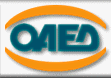 ΑΙΤΗΣΗΥΠΟΨΗΦΙΟΥ ΚΑΤΑΡΤΙΖΟΜΕΝΟΥΕξειδικευμένο Πρόγραμμα Κατάρτισης, Πρακτικής άσκησης και Πιστοποίησης στην επαγγελματική ειδικότητα «ΕΡΓΑΤΗΣ ΦΥΛΛΟΥ ΜΕΤΑΛΛΟΥ - ΣΥΓΚΟΛΛΗΤΗΣ ΜΕΤΑΛΛΩΝ»ΣΤΟΙΧΕΙΑ ΥΠΟΨΗΦΙΟΥ ΚΑΤΑΡΤΙΖΟΜΕΝΟΥΑΡ. ΜΗΤΡΩΟΥ ΟΑΕΔ:  ……………….……… ΗΜ/ΝΙΑ ΓΕΝΝΗΣΗΣ:  ……/……/… ΟΝΟΜΑ………………………………….ΕΠΩΝΥΜΟ:………………..………………………...…………….ΟΝΟΜΑΤΕΠΩΝΥΜΟ ΠΑΤΕΡΑ:  …………………………………….………………………………..…...…ΟΝΟΜΑΤΕΠΩΝΥΜΟ ΜΗΤΕΡΑΣ:  …………………………………………………………………….……..ΑΡ. ΔΕΛΤ. ΤΑΥΤΟΤΗΤΑΣ:  …………………. ΑΦΜ:  ……………………ΑΜΚΑ:……………………… Δ/ΝΣΗ ΚΑΤΟΙΚΙΑΣ:  …………………..….……..Τ.Κ.:  …….......ΠΟΛΗ: …………………………………..ΚΙΝ. ΤΗΛ επικοινωνίας: ………………………EMAIL επικοινωνίας:………….…………………………….Επισυνάπτω:Δελτίο Ταυτότητας Δελτίο ΑνεργίαςΒεβαίωση μόνιμης κατοικίας στο Δήμο Ασπροπύργου Βεβαιώσεις προϋπηρεσίας (αν υπάρχουν)Ηλεκτρονική Δήλωση μέσω της Ενιαίας Ψηφιακής Πύλης της Δημόσιας Διοίκησης (https://www.gov.gr/ipiresies/polites-kaikathemerinoteta/upeuthune-delose-kai-exousiodotese/ekdose-upeuthunes-deloses), που αναφέρει:“Η παρούσα Αίτηση επέχει θέση Υπεύθυνης Δήλωσης του άρθρου 8 του Ν.1599/1986 (Α’ 75) για τα στοιχεία που αναφέρονται σε αυτή. Επίσης, το περιεχόμενο των δικαιολογητικών που επισυνάπτω ή έχω υποβάλλει στην Υπηρεσία σας είναι ακριβή και αληθή. Η ανακρίβεια των στοιχείων που δηλώνονται στην αίτηση επισύρει τις προβλεπόμενες ποινικές και διοικητικές κυρώσεις. Συναινώ στην επεξεργασία των δηλωθέντων προσωπικών δεδομένων από τον ΟΑΕΔ: α) για τους σκοπούς που συνδέονται με την αξιολόγηση μου ως καταρτιζόμενος, β) για τις ανάγκες υλοποίησης του προγράμματος κατάρτισης, και γ) για να ειδοποιηθώ σχετικά σε ενδεχόμενη επιτυχία μου, σύμφωνα με την ισχύουσα Εθνική και Ευρωπαϊκή νομοθεσία περί προσωπικών δεδομένων. Επίσης, έχω λάβει γνώση του περιεχομένου της Πρόσκλησης για την επιλογή μου και των λοιπών υποχρεώσεών μου ως υποψήφιος καταρτιζόμενος και δηλώνω ότι τα αποδέχομαι”Υπογραφή Ημερομηνία ………………..